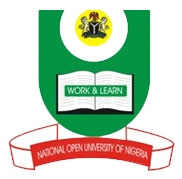 NATIONAL OPEN UNIVERSITY OF NIGERIAFaculty OF SCIENCE AGRICULTUREARABLE CROP PRODUCTION (ACP 301) FINAL EXAMINATION JANUARY 2018Answer at least one question from each section compulsorily.Answer four questions in all.Answer all Questions in 2 ½ hours.SECTION AQuestion 1.                                                                                                                                                    a)    Give a description of annual crops according to                                                                                                                                             (i) Longevity/life span (3 Mrks.) (ii) Growth pattern/ crop architecture (3mrks)					(b)  Classify annual crops according to uses. (5Mrks)(c) List at least any two crops that can be propagated using (i) sexual (2Mrks)(ii) a-sexual processes. (2Mrks)d) Use scientific names and common names to identify at least 10 annual crops (10 marks).SECTION BQuestion Twoa) List, (using the scientific names only of) any two oil yielding arable crops in each category of uses.b) List any two crops in the category of (i) annual (2 ½ Mrks)(ii) bi-annual crops (2 ½Mrks)c) Write short note on the following: (i) Sexual reproduction (2 ½ Mrks)(ii) Asexual reproduction (2 ½Mrks)Question ThreeList any five climatic to be considered  in setting up an arable field(5 Mrks)List any five edaphic factors to be considered in setting up an arable field. (5 Mrks)Explain Five  the advantages of having a good seed bed preparation(5 Mrks)Question four. Write a short explanatory note on any five of the following on:(3Mrks each))(i) Weeding. (ii)   Mulching(iii) Thinning (iv) Supplying (v) Pruning (vi)   StakingQuestion fiveList any six mineral fertilisers used in the production of arable crop.(6 Marks)Describe four methods of fertiliser application(4 marks)Listany five groups of organisms causing plant diseases or reduction in crop yield.(5marks)Question six(ai)  Describe harvesting (2marks)(aii)  List anyfour tools for harvesting (4marks)List of four harvest indices(3 marks)List four primary processing methods and explain why primary processing is important.(6 marks)